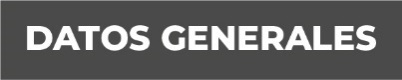 Nombre: Ivone Yedid Roman Vaso.Grado de Escolaridad: Máximo Grado de Estudios con Cedula Profesional: Licenciatura en DerechoCédula Profesional: 8141116Teléfono de Oficina: 274-743-2950Correo Electrónico: iroman@fiscaliaveracruz.gob.mx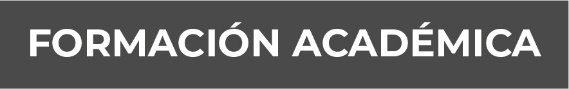 Año 2008-2012Licenciatura en DerechoUniversidad Veracruzana Maestría en Derecho Universidad Veracruzana, Campus Coatzacoalcos, Veracruz.  (certificado)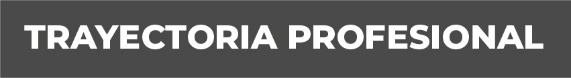 Últimos tres (no actual)Febrero 2012 – agosto 20105Asistente jurídico, Despacho Jurídico Ubicado en la Ciudad de Minatitlán, Veracruz. Diciembre 2015 – diciembre 2020Auxiliar administrativo de la Fiscalía especializada en la investigación de delitos de violencia contra la familia, mujeres, niños, niñas y tarta de personas en Minatitlán, Veracruz.Diciembre 2020- febrero del 2023Auxiliar de Fiscalía especializada en la investigación de delitos de violencia contra la familia, mujeres, niños, niñas y tarta de personas en Minatitlán, Veracruz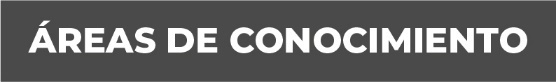 Derecho Civil, Familiar, Penal, Administrativo.